IgniçãoPretende-se uma solução que automatize a ignição do ATLASCAR, sem que comprometa a ignição através da chave. A ideia seria utilizar o conceito da ligação directa.No canhão existem 2 pares de cabos:-Power (representados a vermelho)-Starter  (representados a castanho)Como o ATLASCAR tem uma protecção que só permite ligar o carro se a chave estiver na ignição, a ideia é manter sempre a chave na ignição na posição 2 (posição de energia ligada) e fazer o controlo da energia com um relé em série com os cabos da energia. A ignição é feita com um relé em paralelo com o canhão sendo assim possível a ignição por chave ou automática.  Os relés serão ligados ao PLC que fará o controlo da ignição.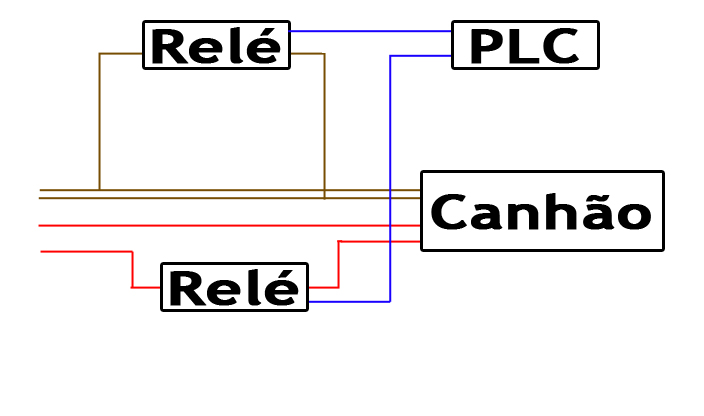 Relé:http://pt.rs-online.com/web/search/searchBrowseAction.html?method=getProduct&R=5330867Sites Úteis:http://howto.wired.com/wiki/Hot_Wire_Your_Carhttp://www.youtube.com/watch?v=UVpjtWyVc6M